2021 Field TestingProtocol and AppendicesJune 2021 (Updated October 2021)IntroductionBackgroundField testing is now required on any new data items that are being introduced to the registry community. Field testing is also being used to determine how well registrars understand updates to coding instructions for current site-specific data items (SSDIs). This protocol addresses the new data items proposed for implementation in 2023 that are being proposed by the NAACCR SSDI workgroup, SEER, NPCR and AJCC/CoC.  It also includes SSDIs and several other data items that standard setters are interested in collecting but need to determine their availability.ObjectivesField testing willAssess the availability of several data items that standard setters are interested in collecting (accessibility)Assess how well registrars can code the proposed new data items based on the current codes and definitions (feasibility)Provide feedback on additional coding instructions needed or changes to the proposed codes and code definitions DesignField Testing MechanismThe 2021 Field Testing will be a web-based activityParticipants must use a computer with access to the InternetThe cases will be placed on the SEER Reliability websiteParticipants will complete the field testing onlineData items and Questions: There are two major groups for data items being tested. First group is for proposed new data items and the second group is for accessibility testing to determine if information is widely available for a data item that is being considered.Group 1: Proposed new data items (these would all be SSDIs)ER Summary after neoadjuvant therapy (Breast Schema)Per communication from AJCC/CoC on 10/11/2021, this proposed SSDI will not be in the 2021 Field StudyPR Summary after neoadjuvant therapy (Breast Schema)Per communication from AJCC/CoC on 10/11/2021, this proposed SSDI will not be in the 2021 Field StudyHER2 Summary after neoadjuvant therapy (Breast Schema)Per communication from AJCC/CoC on 10/11/2021, this proposed SSDI will not be in the 2021 Field StudyPrimary Tumor Location (Brain, CNS Other and Intracranial Gland schemas)Histology Subtype (Appendix schema)Primary Site Surgery Codes (Melanoma Skin schema)Margin Measurement (Melanoma Skin schema)Group 2: Data items being tested for accessibility (availability)Anus: p16Anus: HIVPer communication from AJCC/CoC on 10/11/2021, this data item will not be in the 2021 Field StudyAppendix CA 19-9Per communication from AJCC/CoC on 10/11/2021, this data item will not be in the 2021 Field StudyLung: PD-L1Melanoma Skin: PD-L1Colon and Rectum: HER2Note: The remainder of this protocol will cover the data items that are included in the 2021 Field Testing. Protocol was updated on 10/12/2021 to incorporate the changes received from AJCC/CoC on 10/11/2021 (call for cases was not updated since that was sent out prior to the changes).There will be 5 groups of casesEach group will have 4 unique cases for Primary Tumor LocationRegistrars must complete a minimum of 1 group (4 cases) but can do up to 5 groups (20 cases) for this proposed SSDIIn addition, there will be three sets of 5 multiple choice questions, one for each of the Histology Subtype, Primary Site Surgery Codes, and the Margin MeasurementRegistrars will answer one set of questions for each of the 4 potential SSDIs in Group 2The target is to accrue at least 500 participants so that each data item is completed approximately 100 times.Invitation to ParticipateThe field testing will be open to all cancer registrars in the United States and CanadaInvitation to Participate is in APPENDIX AAccount Creation Account creation will take place via the WebParticipants who have not participated in a previous SEER reliability study will need to create an accountThe SEER Reliability website will open for account creation and registration for the field testing on October 15, 2021. Field testing opens November 1, 2021Case AssignmentCompletion of 1 set ( 4 cases, 3 sets of multiple choice questions, and questions for 4 potential SSDIs) is required Registrars may complete additional (up to 4 more sets of cases [4 cases each] for the Primary Tumor Location SSDI)Field Testing ProcessPart I: The field testing will be conducted by having participants assign codes for the following data items listed by schema, which is called feasibility testing. Participants will have all available case documents and applicable resources for review. Allowable codes for the SSDIs are in the Functional Requirements Document (see APPENDIX B for detailed list of allowable codes for data items. Allowable codes have been restricted to decrease the number of data entry errors).Appendix SchemaHistology subtype (proposed SSDI)Brain, CNS Other and Intracranial Gland SchemasPrimary Tumor Location (proposed SSDI)Melanoma Skin SchemaPrimary Site Surgery Codes (proposed update to current surgery codes)Margin Measurement (proposed SSDI)Part II: The field testing will also include accessibility testing, which will ask questions about the availability of information. This is a new addition to the Field Testing process. For the 2021 study, we have four data itemsAnus: p16 Lung: PD-L1Melanoma Skin: PD-L1Colon and Rectum: HER2Field Testing ParticipantsEligibility: The field testing is open to all cancer registrars in the United States and CanadaRequirements for ParticipationParticipants in the field testing must use a computer with Internet accessThe assessment will be web-based and located on the SEER Reliability websiteAll test cases should be completed by December 15, 2021NCRA will grant continuing education 3 (CEU) credits to the participants for completion of one set. Registrars can earn up to 4 additional CEUs for 16 additional Primary Tumor Location cases (1 CEU per 1 group, which is 4 cases). Certificates showing the event number and the number of CEU’s will be made available to participants following the field testing.Preparation for the StudyA call for cases will be conducted August 3, 2021. The call will cover all the hospital and central registries in the US and Canada. Each registry will be asked to submit at least one record for each SSDI.For the field testing, the cases will include all the information that was provided by the registryA case number will be assigned for each patient medical record received following the call for cases.For each patient medical record, a database will be developed that includes The central registry identifier of the registry transmitting the caseCancer site Data itemOnce a patient medical record is received, the case will be reviewed by at least three CTRS, who will determine which cases are includedFor the chosen cases, the following preparation will be doneRedact personal identifiers Redact facility identifiers Redaction will occur on a rolling basis as cases are submitted from registriesAdd header with case identification to each recordSave the file using a standard naming conventionEach case will be coded by at least 3 CTRs using the proposed codes and coding definition and a preferred answer will be determinedThe preferred answers will be entered into an Excel spreadsheet or Access database and provided to IMS. They can be included in the software so that participants can see the preferred answers. IMS can create flags for correct/incorrect answers as part of the analytic fileThe final dataset of patient medical records selected for the field testing will include the following data elements: see Appendix D The preferred answers will be made available online to participants at the time a case is completed. Participants will have the opportunity to comment on the answers and on the quality of SSDI information. IMS will delete any files after the field testing closesData Preparation and AnalysisCalculate percent agreement between abstractor assigned values with “preferred value.” Percent agreement will be measured by the number of cases where values match the gold standard divided by the total number of cases and also using the kappa statistic. Frequency tables will be created to show where the mismatches are occurring.The analysis will be performed for all the data itemsSummarize the comments received from the field testing participants. Field Testing TimetableAppendicesInvitation to Participate: Letter to registries to inform them about the field testing.Functional Requirements Document: Specifications for set-up of reliability software including questions and data field restrictions.Call for Cases: Letter to registries with specifications on which cases we would like them to send and data transfer instructions.Data Items to be Redacted from Case FilesIntroduction for the SEER Reliability Website: This appendix is for what the registrars will see when they first login into the Field Testing page on the SEER Reliability WebsiteAppendix A: Invitation to Participate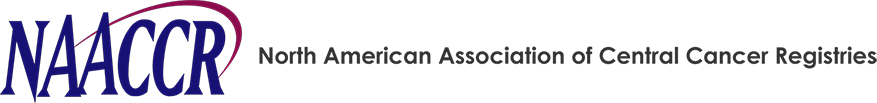 FROM:	Serban Negoita (NCI SEER): Co-chair NAACCR Mid-Level Tactical Group	Manxia Wu (NPCR): Co-chair NAACCR Mid-Level Tactical GroupSUBJECT:	2021 Field TestingDATE:		October 14, 2021Hello, The Senior-Level and Mid-Level Tactical Groups (SLTG and MLTG), which includes representations from all standard setters (Canada, CoC, NPCR, and SEER), along with representatives from AJCC, NCRA, and NAACCR, now requires that field testing be done for proposed new data items, or major changes, before implementation in the registry field. For 2019 and 2020, this process included “feasibility testing,” which is evaluating proposed site-specific data items (SSDIs), including clarifying codes and coding instructions, before implementation. For 2021 field testing, we are adding a new section which is for “accessibility testing,” to determine if information for a potential data item is available in the registry community prior to developing the data item.The SLTG and MLTG strongly encourage your participation in this effort, which we believe will facilitate better communication with registrars in the field and provide critical information to groups/standard setters working on these proposed and potential data items. The Field Testing will be implemented using the same software used for the SEER Reliability Studies, with some modifications. Participation in the Field Testing will not be required by any of the standard setters but is strongly encouraged. This is your chance to comment on data items prior to implementation. There are three new SSDIs and a proposed update to an existing data item that are being proposed for implementation in 2023. Primary Tumor Location (Brain, CNS Other and Intracranial Gland schemas) Histology Subtype (Appendix schema)Clinical Surgical Margins (Melanoma Skin schema)Primary Site Surgery Codes (Melanoma Skin Schema) (proposed update to existing primary site surgery codes)For all data items in the feasibility section of the study, participants will be provided the preferred answer and rationale after completion of each question, along with an opportunity to comment on the preferred answer and rationale. In addition, there will be questions regarding the Field Test process and recommendations for future improvements.The new portion of this study is the accessibility section. This portion of the Field Testing will ask questions about whether particular information is available for a potential SSDI. These will be questions only (no coding). The purpose of this portion of the Field Testing is to determine if the information is widely available prior to developing a new data item. Each of these sections have multiple questions about the frequency of the specific cancer and if the types of reports are available. To find this information would require searching through your databases. If you are limited to time yet know that this information is available in your registry, please provide this information in the last question for that test, which is (for example): Any comments regarding p16 for Anus. Listed here are the 4 potential SSDIs that we are looking at this year.Anus: p16Lung: PD-L1Melanoma Skin: PD-L1Colon and Rectum: HER2Note: The earliest these would be developed into SSDIs if found to be readily available in the cancer registry community would be 2024. They would have to go through the 2022 Field Testing for “Feasibility testing” first to evaluate the codes and coding instructions.Continuing Educate (CE) credits will be available. The field testing will take place from 8 a.m. EDT, November 1, 2021 to 12:00 a.m. EDT, December 15, 2021. Participants must have access to the SEER reliability studies site (https://reliability.seer.cancer.gov) during this period. Registration for Field Testing will open on October 15, 2021Note that since the objectives of this field testing are to determine how well the new data items are understood or if they are available, individual results will remain confidential and not released. Results will be de-identified before analysis. Now is the time to recruit facility reporters and your registry staff to participate. All participants will be using the SEER Reliability software.  If you have participated in a previous reliability study (2014 or later), use your same login. If you have not participated in a previous reliability study, you will need to create an account. To create a new account please follow the Create an Account link on the sign-in page (https://reliability.seer.cancer.gov).Please email reliability@imsweb.com for technical questions and Jennifer Ruhl (ruhlj@mail.nih.gov), co-chair of the SSDI work group, for related questions. We look forward to your participation and feedback.Appendix B: Functional Requirements DocumentSection A- Elements required for set up of a studyName of study: 2021 Field TestingStudy DatesStart showing dates on SEER website: October 15, 2021Open date: November 1, 2021Close date: December 15, 2021Hide from user’s date: January 4, 2022Hide from everyone date: January 4, 2022Text for Study Overview Page: October 10, 2021Demographics questions (in addition automatic fields which are: Primary region, Primary state, Registry type, Hospital CoC accreditation, Organization, Institute)How many practice cases: NoneHow many regular cases?A total of 20 cases/ 1 data item for the proposed SSDI: Primary Tumor Location, with 20 cases/ 1 data item being divided into 5 groups, each group having 4 cases/ 1 data item. How many multiple choice questions3 sets of 5 multiple choice questions (Histology Subtype, Primary Site Surgery Codes, and Clinical Surgical Margins)Medical records for all cases – these will be delivered from registries to IMS in PDF image format, in rolling deliveries, with the last case to be delivered by September 3, 2021.Data items for each case:  These will all be required and drop-down menus (no blanks allowed).  The data items and valid values for each data item are site specific and are specified in the Table below.  We are now including questions regarding whether information is available for specific information. This is for the accessibility portion of the Field Testing. Data Item #1:Data Item #2:Data Item #3:Data Item #4:Along with each of the data items, each participant be given an opportunity to provide comments on the preferred answer and rationale. After that, additional questions will come upAny validation that needs to happen for each data item: Every data item is required, and it must be non-blank.  User must pick a value from each drop-down list.Number of cases needed for completion:  1 set (4 cases /per data item) with an option to complete up to 4 additional sets (up to 20 cases/ 1 data item). In addition to completing at least one set of cases, registrars will also complete three sets of 5 multiple choice questions and answer 4 additional questions about availability.Cases done in order? NoPreferred answers? Yes – the preferred answers will be delivered to IMS in MS Excel format and will be delivered 1 month prior to the date when we want our users to see the preferred answers on the website.  Rationale will also be provided in the same Excel sheet.  Which institutions/registries involved? All institutions/registries may participate.Expert version of the study? No CertificateField Study Testing - Accessibility and Feasibility of proposed and potential new data itemsCEUs: 3 per Group4 additional CEUs available for completing 4 additional sets of Primary Tumor LocationNCRA event number: 2021-186Name for signature: Serban Negoita (SEER) and Manxia Wu (NPCR) Case groups – CTR’s are responsible for creating the groups. IMS will receive 20 cases clearly marked with which case goes with which group.  IMS will implement set by keeping track of which case goes with which set and assigning a new user to the next available set.  When a user gets assigned to a set, they must complete the cases in that group in order to earn CEUs.  If they wish to complete a second set, the software will just assign them the next available set that is not the one they just completed.Post-study pollAppendix C: Call for CasesFROM:	Serban Negoita (NCI SEER): Co-chair NAACCR Mid-Level Tactical Group	Manxia Wu (NPCR): Co-chair NAACCR Mid-Level Tactical GroupSUBJECT:	2021 Field TestingDATE:		August 9, 2021The Senior-Level and Mid-Level Tactical Groups are conducting field testing to determine how well proposed SSDIs (implementation 2023) are developed and to collect feedback from registrars prior to implementation of these data items. The field test assessments ask registrars to code the proposed SSDIs using original medical records. Records are not to be submitted without following the specific instructions below.This field test will provide the NAACCR SSDI work group and the Standard Setters information for developing and refining new proposed SSDIs and other data items. Description of Cases RequestedConfidentialityCases must be de-identified before submitting.  Remove/delete all personal identifying information to protect privacy and assure confidentiality.Personal identifiers include:Patient namePhysician namesHealthcare facility nameAny address and/or geographic information (street, city, state, zip code)Telephone numbersDate of birthSocial security numberMedical record numberAny other identifying informationRemove or delete all personal identifiers from each page of the medical record.Neoplasm type: Submit at least 1 case for the three data items listed below when possible. There is no minimum or maximum number of cases that can be sent.  The cases should be reportable cases that are single primaries only. The most relevant reports that are needed are in parentheses.Breast: ER Summary/PR Summary/HER2Summary AFTER neoadjuvant therapy (pathology reports, including special studies, addendums) Breast cases that have neoadjuvant therapy and ER/PR/HER2 are done after neoadjuvant therapyDifficulty Level: Most of the cases should be among the common, not rare or difficult. These cases should be typical cases registries can expect in their overall caseload.Diagnosis Date: Please send 2021 cases if possible. If enough 2021 cases cannot be found, it is acceptable to send 2019-2020 cases. Required Parts of Medical Record: Please include all records that would be available to an abstractor collecting the case at the facility. The case files could include information such as the following:Discharge Summary(ies)History and Physical(s)Consultation(s)Imaging Report(s), in chest/abdominal/pelvic CT and PET-CT scansProcedure Report(s)Operative Report(s)Pathology Report(s) (i.e. Special studies, Addendums, etc.)Immunophenotyping (flow cytometry and/or immunohistochemistry)Genetic testingReports on tests frequently occurring outside the hospital (i.e. cytogenetics)Case PreparationElectronic submission to IMS (see instructions for how to send cases below). If you do not have cases in electronic format, then please scan the records into pdf or OCR format to send electronically.Remove all personal identifiers from all reports.Number the cases sequentially, beginning with Case 1 (Case 1, Case 2, Case 3, etc.) on electronic file name, not on inside of document.Please retain for future uses, the patient ID or medical record number or any other useful information that will help you identify the original source. Please do not transmit these numbers.Case Submission: Please do not hold cases until the deadline.  Send cases as soon as you locate them.  Last Day to Submit Cases:          September 3, 2021When to send:                               Please send cases as they are identified. Multiple submissions are preferred rather than waiting to send them all right before the deadlineHow to send:                                 Instructions for submitting casesCase data will be collected by Information Management Services, Inc., who provides technical support for SEER.  When you are ready to transmit the case data, please email Nicki Schussler (SchusslerN@imsweb.com).  Please include your organization’s name and that the data is ready for transmission. DO NOT include the case data on this initial email.You will then receive an email via the IMS Encrypted data exchange server referencing the call for data.  Please respond to this email from the encrypted data exchange, attaching your data file.  If you are required to encrypt the file by your organization’s policies, please provide a phone number and Nicki will contact you to get the password.Appendix D: Data Items to be captured from Case FilesThese data items shall be stored in a database to be merged back to the original case.Appendix E: Study Overview (SEER Reliability Website)Study overviewField Study PurposeDue to the major changes and delays for 2018 implementation, the NAACCR mid-level tactical group (MLTG) mandated that proposed new data items need to be evaluated for availability and feasibility and tested prior to implementation. This process may also be used to evaluate current data items. There are several reasons for thisDetermine if the information for a potential new data item is availableProvide registrars the opportunity to evaluate codes and coding instructions prior to implementationAssist standard setters in determining if a proposed data item should be implementedIndicate educational needs in coding data itemsAllow standard setters a mechanism to test current data items known to be problematicFor the 2021 Field Testing, there are now 2 major categories of data items being testedAccessibility (Potential SSDIs): For these data items, there is interest in collecting relevant information; however, it is not known how frequent this information is available in the cancer registry communityFor these data items, registrars will be asked to look at their records to determine if the information is availableIf it is found that these data items are readily available, then they will be moved to Feasibility portion of the Field Testing process in a future testing offeringIf it is found that these data items are not readily available, then they will be tabled until a further time as neededFeasibility (Proposed SSDIs): For these data items, it has been determined that the information is available, and we are now testing the proposed codes/coding instructionsFor these data items, registrars will be reviewing the proposed codes and coding instructions using real cases collected from registriesOnce the study is over, the frequency distribution of answers and comments received, will be reviewed to determine if any changes need to be made to the data item prior to planned implementationAfter these update are finalized, these data items move to the MLTG group for final approvalThe 2021 Field TestThe 2021 Field Testing will be open November 1-December 15, 2021 and includes the following.Group 1: Proposed SSDIs (Feasibility Testing): For these proposed SSDIs, you will have access to modified medical records, and the draft codes/coding instructions. This group also includes testing proposed changes to the Melanoma Skin primary site surgery codes.Primary Tumor Location (Brain, CNS Other and Intracranial Gland Schemas)Note: For purposes of the Field Testing, date of diagnosis is not relevant, please record the information regardless of whether it’s a new diagnosis, recurrence or progressionNote: For this proposed SSDI, there will be 4 cases per group Five groups of these cases are available. Only one group is required to complete a set of data items for CEUsPrimary Site Surgery Codes (Melanoma Skin Schema) (proposed changes)Note: For purposes of the Field Testing, code each surgical procedure. There will be three fields available to code surgical procedures. If there is not a second or third procedure, code “not applicable.”Note: For this data item, there will be 2 cases per group Five groups of these cases are available. Only one group is required to complete a set of data items for CEUsMargin Measurement (Melanoma Skin Schema) Note: For this proposed SSDI, there will be 2 cases per group Five groups of these cases are available. Only one group is required to complete a set of data items for CEUsGroup 2: Proposed SSDIs (Feasibility Testing): For these proposed SSDIs, you will have 5 mini case scenarios with multiple choice questions, and the draft codes/coding instructionsHistology Subtype (Appendix schema)Note: This proposed SSDI will be looking at low-grade mucinous neoplasm (LAMN), high-grade mucinous neoplasm (HAMN) and other terminology assigned to ICD-O-3 code 8480. For purposes of the Field Testing, LAMN is reportableLAMN becomes reportable 1/1/2022Note: For this proposed SSDI, the case scenarios will be the same for all participants.Group 3: Potential SSDIs (Accessibility Testing): For these potential SSDIs, there will be a series of questions to answers about the frequency and availability of these clinical indicators. Please provide as much information as you canp16 (Anus schema)PD-L1 (Lung schema)PD-L1 (Melanoma Skin schema)HER2 (Colon and Rectum schema)Note: For each of these potential SSDIs, the questions will be the same for all participants.Estimated time to complete these data items is 2-3 hoursIf you would like to participate, but are unable to complete an entire set of cases, do as much as you can; however, you will not receive CEUs (partial credit not given)General InstructionsThe preferred answers and rationales were determined by a panel and are available for all the proposed SSDIs. They will be available to you on this site after you complete each case. You will also have the opportunity to comment on the data items and coding instructions as your feedback is important to this process. Since this is not a test for accuracy, individual participant results will remain confidential.For each of the proposed SSDIs, you may key your answer in the corresponding box or select from the drop-down pick-list. Either mechanism works. For the potential SSDIs, answer as many of the questions that you can. You will be asked to complete demographic questions prior to beginning of the cases and a post study-participant poll after completing the cases. 3 CEUs will be awarded for completion of one group of cases, which includes:Primary Tumor Location (one set of 4 cases)Histology Subtype (5 multiple choice questions)Primary Site Surgery Codes (one set of 2 cases)Margin Measurement (one set of 2 cases)Answering at least one question for the following potential SSDIs: p16 (Anus), PD-L1 (Lung), PD-L1 (Melanoma Skin), HER2 (Colon and Rectum)Registrars can earn up to 4 additional CEUs by completing up to 4 more groups of Primary Tumor Location, Primary Site Surgery Codes/Clinical Surgical Margins cases 4 cases per group for Primary Tumor Location and 2 cases per group for Primary Surgery Codes/Margin Measurement, 1 additional CEU awarded for each additional group completedPractice cases are not available for the Field-Testing Thank you for your participation in this important study!TaskDateCall for Cases August 3, 2021Cases due to from registriesSeptember 1, 2021Cases redaction and reviewAugust-September 2021Final case selectionSeptember 15, 2021Develop preferred answers and rationales September 2021Adjudication of preferred answersSeptember-October 15, 2021Send out invitation to participateOctober 1, 2021Selection of preferred answers after adjudicationOctober 15-October 23, 2021Reliability website opened for account creation and registration for field testingOctober 15, 2021Preferred answers, rationale and cases due to IMSOctober 24, 2021Case files loaded into reliability softwareOctober 25-October 31Field Testing opens to participantsNovember 1-December 15, 2021Data processing and analysisDecember 15, 2020-January 31, 2022Present findings to MLTGFebruary 2022Label of question(as you would like it to appear on website)Data Type Is this a required field?Constraints/limits you would like the web site to impose on the answerAre you a CTR?Drop down listYesYesNoHow many years of experience do you have in coding?Free textYesNumeric between 0 and 99How many cases per year do you abstract personally Drop down listYesNone1 – 250251 – 500501 - 10001001 – 20002001 or moreUnknown (values to potentially change)How many cases per year do you assign AJCC 8th edition staging personally while abstractingDrop down listYesNone1 – 250251 – 500501 - 10001001 – 20002001 or moreUnknown (values to potentially change)Do not assign AJCC stageLabel of Data ItemData TypeData Item RequiredEOD SchemaAllowable ValuePrimary Tumor LocationDrop downYesBrain, CNS Other and Intracranial Gland00, 10, 20, 30, 40, 50, 60, 70, 75, 80, 85, 99Histology SubtypeDrop downYesAppendixA, B, C, D, EPrimary Site Surgery CodesDrop DownYesMelanoma SkinB000, B100, B110, B120, B130, B140, B200, B210, B220, B221, B222, B230, B231, B232, B240, B300, B310, B320, B500, B510, B520, B521, B522, B530, B531, B532, B540, B550, B600, B900, B990, Not applicableMargin MeasurementDrop DownYesMelanoma Skin0.1-9.9, XX.1, XX.7, XX.8, XX.9Question #Label of question(as you would like it to appear on website)Data Type Is this a required field?Constraints/limits you would like the web site to impose on the answer1How many cases of anal cancer (squamous cell carcinoma) in the last 6 monthsNumber/ TextNoNone2How many of those anal cancer (squamous cell carcinoma) cases in the last 6 months had HPV status mentionedNumber/ TextNoNone3How many of those anal cancer cases in the last 6 months mentioned a history of other squamous cell HPV-related cancer in the genital area (vulva, vagina, cervix, penis)Number/ TextNoNone4How many of those anal cancer cases in the last 6 months mentioned a history of other squamous cell HPV related cancers in Head and Neck sitesNumber/ TextNoNone5Any comments regarding p16 for AnusTextNoNoneQuestion #Label of question(as you would like it to appear on website)Data Type Is this a required field?Constraints/limits you would like the web site to impose on the answer1How many cases of lung cancer in the last 6 monthsNumber/ TextNoNone2How many of those lung cancer cases in the last 6 months had PD-L1 IHC status or interpretation (positive, negative, or cannot be determined/indeterminate) mentionedNumber/ TextNoNone3How many of those lung cancer cases in the last 6 months had PD-L1 IHC percentage of tumor cells with staining (TPS) mentionedNumber/ TextNoNone4How many of those lung cancer cases in the last 6 months had PD-L1 IHC combined number of tumor and immune cells with staining per 100 tumor cells (CPS) mentionedNumber/ TextNoNone5How many of those lung cancer cases in the last 6 months had PD-L1 IHC percentage of tumor associated immune cells with staining mentionedNumber/ TextNoNone6How many of those lung cancer cases in the last 6 months had PD-L1 IHC percentage of tumor area occupied by tumor-associated immune cells mentionedNumber/ TextNoNone7How many of those lung cancer cases in the last 6 months had PD-L1 IHC antibody (22C3, SP142, SP263, 28-8, Other) mentionedNumber/ TextNoNone8How many of those lung cancer cases in the last 6 months had PD-L1 IHC assay information (FDA clear test vs. laboratory-developed test) mentionedNumber/ TextNoNone9Any comments regarding PD-L1 IHC for lung cancerTextNoNoneQuestion #Label of question(as you would like it to appear on website)Data Type Is this a required field?Constraints/limits you would like the web site to impose on the answer1How many cases of cutaneous melanoma in the last 6 monthsNumber/ TextNoNone2How many of those cutaneous melanoma cases in the last 6 months had PD-L1 IHC status or interpretation (positive, negative, or cannot be determined/indeterminate) mentionedNumber/ TextNoNone3How many of those cutaneous melanoma cases in the last 6 months had PD-L1 IHC percentage of tumor cells with staining (TPS) mentionedNumber/ TextNoNone4How many of those cutaneous melanoma cases in the last 6 months had PD-L1 IHC combined number of tumor and immune cells with staining per 100 tumor cells (CPS) mentionedNumber/ TextNoNone5How many of those cutaneous melanoma cases in the last 6 months had PD-L1 IHC percentage of tumor-associated immune cells with staining mentionedNumber/ TextNoNone6How many of those cutaneous melanoma cases in the last 6 months had PD-L1 IHC percentage of tumor area occupied by tumor-associated immune cells mentionedNumber/ TextNoNone7How many of those cutaneous melanoma cases in the last 6 months had PD-L1 IHC antibody (22C3, SP142, SP263, 28-8, Other) mentionedNumber/ TextNoNone8How many of those cutaneous melanoma cases in the last 6 months had PD-L1 IHC assay information (FDA clear test vs. laboratory-developed test) mentionedNumber/ TextNoNone9Any comments regarding PD-L1 IHC for cutaneous melanomaTextNoNoneQuestion #Label of question(as you would like it to appear on website)Data Type Is this a required field?Constraints/limits you would like the web site to impose on the answer1How many cases of colon and rectum cancer in the last 6 monthsNumber/ TextNoNone2How many of those colon and rectum cancer cases in the last 6 months had a HER2Number/ TextNoNone3Any comments regarding HER2 for colon and rectumTextNoNoneLabel of question(as you would like it to appear on website)Data Type Is this a required field?Constraints/limits you would like the web site to impose on the answerWere the codes, code definitions and coding instructions clearYes/NoNoIf they answer No, add a free text box labeled “Please tell us why”Do you have any further suggestions on how to improve this data item Free textNoIf hospital registrar, is this information typically available at your facilityYes/NoNoLabel of question(as you would like it to appear on website)Data Type Is this a required field?Constraints/limits you would like the web site to impose on the answerDid you find the SEER software easy to use?Yes/NoNoIf they answer No, add a free text box labeled “Please tell us why”What do you think of the field testing process?Free textNoDo you have any suggestions on how to improve the field testing process?Free textNoVariable number Variable number Variable nameDefinition01caseidmcaseidmCase identification number of the case/medical record receive following the August 2021 call for cases; standard format CXXZZN CXX is the primary site; ZZ registry identifier; N – case count. 02caseidhcaseidhSame as the file name 03registryidregistryidSame as the NAACCR data element 04schema_idschema_idNAACCR data element05GroupsGroups506Primary Tumor LocationPrimary Tumor LocationPreferred value see list of valid values07Histology SubtypeHistology SubtypePreferred value see list of valid values08Primary Site Surgery CodesPrimary Site Surgery CodesPreferred value see list of valid values09Margin MeasurementMargin MeasurementPreferred value see list of valid values